Cholkar     MCHS   MATH II         ___/___/___         Name____________________________HW # 11.  Simplify the following.2. Write each expression in simplest form.1.  Simplify the following.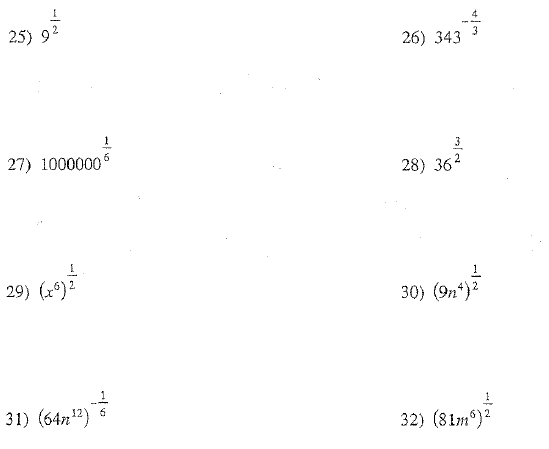 a.  				                 		            b.                                                         																			c.  				 	     			d.  				 e.  					   			f.  					  g.  				 	   			h.  				 